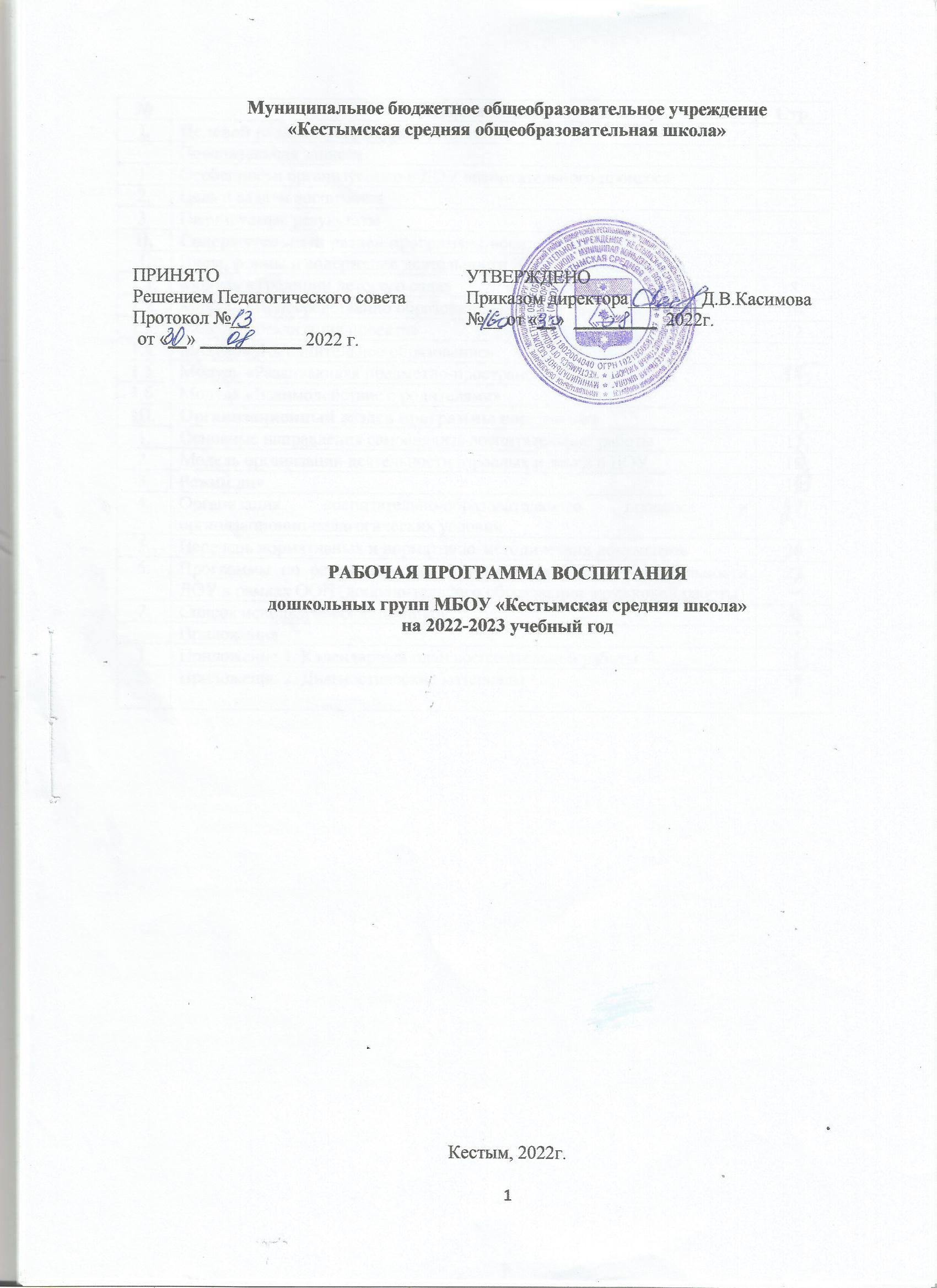 I. Целевой раздел программы воспитанияПояснительная запискаРабочая программа воспитания (далее - Программа) определяет содержание и организацию воспитательной работы на уровне дошкольного образования в дошкольных группах муниципального бюджетного общеобразовательного учреждения «Кестымская средняя общеобразовательная школа» (далее – ДОУ). Содержание Программы разработано на основе следующих нормативно-правовых документов:Федеральный закон от 29.12.2012г. № 273-ФЗ (ред. от 31.07.2020) «Об образовании в Российской Федерации» (с изм. и доп., вступ. в силу с 01.09.2020).Приказ Министерства образования и науки Российской Федерации от 17.10.2013 г. № 1155 «Об утверждении федерального государственного образовательного стандарта дошкольного образования».Указ Президента Российской Федерации от 7 мая 2018 г. № 204 «О национальных целях и стратегических задачах развития Российской Федерации на период до 2024 года».Стратегия развития воспитания в Российской Федерации на период до 2025 года (утверждена распоряжением Правительства РФ от 29.05.2015 № 996-р).Государственная программа РФ «Развитие образования» (2018 - 2025 годы). Утверждена постановлением Правительства Российской Федерации от 26 декабря 2017 г. № 1642.Национальный проект «Образование» (утвержден президиумом Совета при Президенте Российской Федерации по стратегическому развитию и национальным проектам (протокол от 24 декабря 2018 г. N 16).Концепция развития дополнительного образования детей в Российской Федерации, утверждена распоряжением Правительства Российской Федерации от 04.09.2014 г. № 1726-р.Постановление Главного государственного санитарного врача Российской Федерации от 28 сентября 2020 года № 28 «Санитарно-эпидемиологические требования к организациям воспитания и обучения, отдыха и оздоровления детей и молодежи» (СП 2.4.3648-20).Программа учитывает:- «Примерную программу воспитания», которая была разработана сотрудниками Института стратегии развития образования РАО в рамках государственного задания и одобрена решением Федерального учебно-методического объединения по общему образованию (протокол от 2 июня 2020 г. № 2/20).Программа воспитания является структурной компонентной основной образовательной программы дошкольного образования. Содержание воспитательной деятельности разработано на основе модульного принципа. Модули - это конкретные воспитательные практики, которые реализуются в дошкольном учреждении. Каждый из модулей ориентирован на одну из поставленных в Программе задач воспитания. То есть: одна задача – один модуль.Коллектив ДОУ вправе разрабатывать и включать в Программу те модули, которые помогут в наибольшей степени реализовать воспитательный потенциал детского сада с учетом имеющихся социальных, кадровых и материально-технических ресурсов.К Программе прилагается календарный план воспитательной работы.1. Особенности организуемого в ДОУ воспитательного процессаПрограмма воспитания построена на основе духовно-нравственных и социокультурных ценностей и принятых в обществе правил и норм поведения в интересах человека, семьи, общества и опирается на следующие принципы: Принцип гуманизма. Каждый ребенок имеет право на признание его в обществе как личности, как человека, являющегося высшей ценностью, на уважением к его персоне, достоинству и защиту его прав на свободу и развитие.Принцип ценностного единства и совместимости. Единство ценностей и смыслов воспитания, разделяемых всеми участниками образовательных отношений, содействие, сотрудничество и сопереживание, взаимопонимание и взаимное уважение.Принцип культуросообразности. Воспитание основывается на культуре и традициях России, включая культурные особенности региона.Принцип следования нравственному примеру. Пример как метод воспитания позволяет расширить нравственный опыт ребенка, побудить его к внутреннему диалогу, пробудить в нем нравственную рефлексию, обеспечить возможность выбора при построении собственной системы ценностных отношений, продемонстрировать ребенку реальную возможность следования идеалу в жизни.Принцип безопасности жизнедеятельности. Защищенность важных интересов личности от внутренних и внешних угроз, воспитание через призму безопасности и безопасного поведения.Принцип совместной деятельности ребенка и взрослого. Значимость совместной деятельности взрослого и ребенка на основе приобщения к культурным ценностям и их освоения.Принцип инклюзивного образования. Организация образовательного процесса , при которой все дети, независимо от их физических, психических, интеллектуальных, культурноэтнических, языковых и иных особенностей, включены в общую систему образования.Задачи воспитания реализуются в течение всего времени нахождения ребенка в детском саду: в процессе НОД, режимных моментов, совместной деятельности с детьми и индивидуальной работы. Основные традиции воспитательного процесса в нашем ДОУ:Стержнем годового цикла воспитательной работы являются общие для всего детского сада событийные мероприятия, в которых участвуют дети разных возрастов. Межвозрастное взаимодействие дошкольников способствует их взаимообучению и взаимовоспитанию. Общение младших по возрасту ребят со старшими создает благоприятные условия для формирования дружеских отношений, положительных эмоций, проявления уважения, самостоятельности. Это дает больший воспитательный результат, чем прямое влияние педагога. Детская художественная литература и народное творчество традиционно рассматриваются педагогами ДОУ в качестве наиболее доступных и действенных в воспитательном отношении видов искусства, обеспечивающих развитие личности дошкольника в соответствии с общечеловеческими и национальными ценностными установками.Воспитатели и специалисты ДОУ ориентированы на организацию разнообразных форм детских сообществ. Это кружки, творческие студии, лаборатории, детско-взрослые сообщества и др. Данные сообщества обеспечивают полноценный опыт социализации детей. В детском саду создана система методического сопровождения педагогических инициатив семьи. Организовано единое с родителями образовательное пространство для обмена опытом, знаниями, идеями, для обсуждения и решения конкретных воспитательных задач.  Именно педагогическая инициатива родителей стала новым этапом сотрудничества с ними, показателем качества воспитательной работы.Дополнительным воспитательным ресурсом по приобщению дошкольников к истории и культуре своей Отчизны и своего родного края являются кружок по изучению и сохранению татарского языка, организованные в группах для детей от 3 до 7 лет дошкольного учреждения. 2. Цель и задачи воспитанияОбщая цель воспитания – личностное развитие дошкольников и создание условий для их позитивной социализации на основе базовых национальных ценностей российского общества через: - формирование ценностного отношения к окружающему миру, другим людям, себе; - овладение первичными представлениями о базовых ценностях, а также выработанных обществом нормах и правилах поведения; - приобретение первичного опыта деятельности и поведения в соответствии с базовыми национальными ценностями, нормами и правилами, принятыми в общетсве.Воспитание личности ребенка происходит только в процессе вовлечения его в социально значимую деятельность. В деятельности ребенок получает социальные знания, у него развивается позитивное отношение к общественным ценностям, приобретается опыт участия в социально важных делах.Принимая во внимание цель и деятельностный характер воспитания, мы определили конкретные задачи:Поддерживать традиции дошкольного учреждения в проведении социально значимых образовательных и досуговых мероприятий.Реализовать воспитательные возможности детско-взрослых сообществ, основанных на коллективной практической деятельности.Использовать в воспитании детей возможности непосредственно образовательной деятельности (НОД).Приобщать к традициям, истории и культуре своей Родины, своего народа и родного края на основе кружковой деятелньости.Использовать воспитательный ресурс развивающей предметно-пространственной среды ДОУ.Организовать конструктивное взаимодействие педагогов детского сада и семьи по воспитанию ребенка дошкольного возраста.Цель и конкретные задачи воспитания позволяют выделить целевые приоритеты. В воспитании детей дошкольного возраста таким целевым приоритетом является создание благоприятных условий для усвоения детьми социально значимых знаний основных норм и традиций того общества, в котором они живут.К наиболее важным из них относятся следующие:  - быть вежливым, послушным, доброжелательным, отзывчивым; - уважать старших и заботиться о младших;- стремиться устанавливать хорошие отношения с другими людьми;- быть трудолюбивым, доводить начатое дело до конца;- любить своих родителей, свой родной край и свое Отчество; - беречь и охранять окружающую природу; - соблюдать правила личной гигиены, режим дня, вести здоровый образ жизни.На основе знаний у ребенка складываются элементарные моральные суждения и оценки (что такое «хорошо» и что такое «плохо»), а общепринятые нормы и правила поведения начинают выступать для него как регулятор взаимоотношений между людьми и как нравственная норма своего поведения.3. Планируемые результатыПланируемые результаты воспитания носят отсроченный характер, но деятельность воспитателя нацелена на перспективу развития и становления личности ребенка. Поэтому результаты достижения цели воспитания даны в виде целевых ориентиров, представленных в виде обобщенных портретов ребенка к концу раннего и дошкольного возрастов. Основы личности закладываются в дошкольном детстве, и, если какие-либо линии развития не получат своего становления детства, это может отрицательно сказаться на гармоничном развитии человека в будущем.Целевые ориентиры воспитательной работы для детей младенческого и раннего возраста (до 3 лет)Портрет ребенка младенческого и раннего возраста (к 3-м годам)Целевые ориентиры воспитательной работы для детей дошкольного возраста (до 8 лет)Портрет ребенка дошкольного возраста (к 8-ми годам)II. Содержательный раздел программы воспитания1. Виды, формы и содержание деятельностиРеализация цели и задач данной Программы осуществляется в рамках нескольких направлений воспитательной работы ДОУ. Каждое из них представлено в соответствующем модуле.1.1. Модуль «Традиции детского сада»Традиции являются основой воспитательной работы в дошкольном учреждении. Традиционные мероприятия, проводимые в детском саду – это эмоциональные события, которые воспитывают у детей чувство коллективизма, дружбы, сопричастности к народным торжествам, общим делам, совместному творчеству.В то же время, в рамках общего мероприятия ребенок осознает важность своего личного вклада в отмечаемое событие, так как он может применить свои знания и способности в процессе коллективной деятельности.В детском саду существует четкая программа действий по осмыслению, организации и развитию традиций, которые позитивно влияют на социализацию и развитие личностных качеств детей дошкольного возраста.Цель проведения традиционных мероприятий: организация в ДОУ единого воспитательного пространства для формирования социального опыта дошкольников в коллективе других детей и взрослых.Задачи: Формировать представления о нормах и правилах общения детей друг с другом и с окружающими взрослыми.Формировать умение каждого ребенка устанавливать и поддерживать необходимые контакты с детьми разных возрастных групп. Способствовать освоению социальных ролей: мальчик-девочка; старший-младший; член коллектива; житель своей деревни, гражданин своей страны.Приобщать к истории и культуре народов России в процессе традиционных коллективных мероприятий.Развивать гражданскую позицию, нравственность, патриотизм, инициативу и самостоятельность воспитанников в различных коллективных видах детской деятельности.Воспитывать доброжелательность и положительное эмоциональное отношение к окружающим людям. Тематика традиционных мероприятий определяется исходя из необходимости обогащения детского опыта, приобщения к ценностям, истории и культуре своего народа.Традиционным для дошкольного учреждения является проведение:на уровне ДОУ:- общественных праздников («День знаний» (1 сентября), «День работника дошкольного образования» (27 сентября), «Международный день толерантности» (16 ноября), «День матери в России» (26 ноября), «День защитника Отечества» (23 февраля), «Международный женский день» (8 марта), «День народного единства»(4 ноября)); День Победы советского народа в Великой Отечественной войне 1941-1945 годов» (9 мая), «Международный день семьи» ( 15 мая), «Международный день защиты детей» (1 июня) - сезонных праздников «Осенины» , «Новый год», «Нардуган», «Науруз»;- тематических мероприятий («Неделя Здоровья» (1-7 февраля), «День открытых дверей» (15-21 ноября), «Книжкина неделя» (1-7 марта), «Международный день родного языка» (21 февраля), «Всероссийская неделя музыки для детей и юношества» (21-27 марта)); «День космонавтики» (12 апреля)- социальных и экологических акций «Открытка для милых бабушек» (1 октября), «Бессмертный полк» (8-9 мая), «Окна Победы» 6-9 мая), «Кормушка для птиц»20-26 декабря), «Сдай макулатуру-спаси дерево» (18-24 января); на уровне группы:- «Утро радостных встреч»;- «День рождения»Виды совместной деятельности: игровая, познавательная, коммуникативная, продуктивная, двигательная, трудовая, художественно-эстетическая.Основные формы и содержание деятельности:Совместные игры.  Это одна из основных форм воспитательного воздействия в процессе проведения традиционных мероприятий. Применяются различные виды игр: сюжетно-ролевые, творческие, подвижные и малоподвижные, народные, игры-драматизации, квест-игры.Творческие мастерские и детские студии. В мастерских и студиях ребята занимаются рисованием, лепкой, аппликацией, конструированием. Делают различные макеты, лэпбуки, экологические знаки и стенгазеты, подарки, поделки для выставок, социальных акций. Совместно с воспитателями и родителями изготавливают атрибуты для совместных мероприятий.Выставки. По тематике многих мероприятий проводятся выставки: информационные, фотовыставки, декоративно-прикладного искусства, экологические, социальные. Традиционными в детском саду стали выставки детских работ «Мой любимый детский сад», «Защитники Отечества», «День Победы», фотовыставки «Наши папы удалые», «Люблю тебя, мой край родной». Ярмарки достижений. На ярмарках представляются творческие работы детей. Активно привлекаются родители для участия в ярмарках семейного творчества по различным направлениям. Социальные и экологические акции. В акциях принимают участие сотрудники, родители и воспитанники дошкольного учреждения.  В ходе акций дошкольники получают природоведческие знания, социокультурные и экологические навыки, активную жизненную позицию. Конкурсы, викторины. Эти мероприятия имеют познавательное содержание и проходят в развлекательной форме. Проводятся по всем направлениям развития дошкольников.Музыкально-театрализованные представления. Данные представления проводятся в виде концертов, театральных постановок, развлечений, музыкальной или театральной гостиной. Спортивные и оздоровительные мероприятия. В рамках многих традиционных событий предусматриваются различные виды двигательной деятельности (физкультурные досуги, соревнования, эстафеты), которые развивают у детей потребность в здоровом образе жизни и воспитывают любовь к спорту.1.2. Модуль «Непосредственно образовательная деятельность»В детском саду процессы обучения и воспитания взаимосвязаны и неразрывны. Не получится обучать ребенка не воспитывая его, и наоборот: воспитательный процесс предполагает обучение чему-либо.Тем не менее, в ДОУ усилена воспитательная составляющая непосредственно образовательной деятельности (НОД), где особое внимание уделяется развитию таких качеств личности ребенка как: нравственность, патриотизм, трудолюбие, доброжелательность, любознательность, инициативность, самостоятельность и др.В содержание НОД включается материал, который отражает духовно-нравственные ценности, исторические и национально-культурные традиции народов России.Цель деятельности педагога: создание условий для развития личностных качеств детей дошкольного возраста.В соответствии с ФГОС дошкольного образования, задачи воспитания реализуются в рамках всех образовательных областей:В процессе НОД применяются такие методы работы, которые дают возможность дошкольникам выразить своё мнение, обсудить проблему, согласовать со сверстниками и взрослым какое-то действие, приобрести опыт межличностных отношений.Виды совместной деятельности: игровая, познавательная, коммуникативная, продуктивная, трудовая, художественно-эстетическая.Основные формы и содержание деятельности:Образовательные ситуации. В процессе образовательных ситуаций у детей формируются представления о социальных нормах общества, об истории и культуре своего народа, своей Родины и другие социально-ценностные представления. Образовательные ситуации носят интегрированный характер, так как включают воспитательные задачи, которые реализуются в разных видах деятельности по одной тематике: в игровой, познавательной, коммуникативной, художественно-эстетической и физической деятельности.Мотивационно-побудительные игровые ситуации (игры-приветствия, загадки, сюрпризные моменты, приглашение к путешествию). Применяются для развития у дошкольников интереса и желания участвовать в деятельности, создания положительного эмоционального фона. Обсуждение. Детям демонстрируются примеры нравственного поведения, проявления человеколюбия и добросердечности посредством чтения, решения проблемных ситуаций, примеров из жизни. В ходе обсуждения уточняются социальные представления воспитанников, сформированность их личных норм и правил.Коммуникативные игры. Направлены на формирование умения общаться со взрослыми и сверстниками. Проводятся в атмосфере доброжелательности, непринуждённой обстановки и эмоциональной вовлечённости каждого ребенка.Дидактические игры.  Это игры активного обучения. Посредством доступной и привлекательной формы деятельности уточняются и углубляются знания и представления детей, анализируются конкретные ситуации, осуществляется игровое проектирование.  Продуктивная деятельность. Включает рисование, лепку, аппликацию, конструирование, изготовление поделок, игрушек. Дети становятся активными участниками своего собственного развития, так как видят результат своего труда. У них развивается творческая самостоятельность и инициатива. Игры-практикумы. Ребёнок не только слушает и наблюдает, но и активно действует. Включаясь в практическую деятельность, дошкольники учатся регулировать взаимоотношения со сверстниками в рамках игрового взаимодействия.Применение ИКТ. На занятиях используются мультимедийные презентации, видеофильмы, мультфильмы по различным направлениям: нравственные ценности, природный мир, история и культура родного края, здоровый образ жизни. 1.3. Модуль «Реализация проекта»Реализация проекта «Малыши изучают космос» определяет содержание и организацию узконаправленного образовательного процесса для детей дошкольного возраста   по формированию у детей представления о Солнечной системе, понятия «космос», «космическое пространство», «звезды» «планеты», «кометы», «спутники»; знакомит с историей освоения космоса; расширяет и углубляет представления детей об окружающем мире Земли и о роли человека в ее экосистеме; подводит к пониманию уникальности нашей планеты, так как только на ней есть жизнь; позволяет  воспитывать уважение и любовь к Земле, как к космическому чуду, дающему все необходимое для жизни, а так же чувство гордости за историю своей планеты, за достижения отечественных ученых, конструкторов, космонавтов. Цель данного Проекта - формирование элементарных естественнонаучных представлений у дошкольников о космосе и развитие интереса к истории нашей большой и малой Родины, к космическому первопроходцу.Задачи:– сформировать у детей представление о Солнечной системе, понятия «космос», «космическое пространство», «звезды» «планеты», «кометы», «спутники»; познакомить с историей освоения космоса;  - расширять и углублять представления об окружающем мире Земли и о роли человека в ее экосистеме; подвести к пониманию уникальности нашей планеты, так как только на ней есть жизнь; -  воспитывать уважение и любовь к Земле, как к космическому чуду, дающему все необходимое для жизни, а так же чувство гордости за историю своей планеты, за достижения отечественных ученых, конструкторов, космонавтов, первооткрывателей (Ахмаров И.В.)Основные формы организации и содержание реализации проекта:Реализация проекта в ДОУ осуществляется в форме творческих студий, лабораторий, экскурсий, НОД. Непосредственно образовательная деятельность. В рамках реализации проекта активно проводятся занятия по познавательному развитию дошкольников.  Дошкольники рассматривают книги и репродукции, карту неба, глобус, знакомятся с подлинными предметами и вещами, слушают рассказы об истории освоения космоса, о первооткрывателях, а также читают стихи, задают вопросы, думают, размышляют и рассуждают. Экскурсии. Педагогами продумана и составлена тематика экскурсий, которые проводятся для детей, родителей, гостей ДОУ. Экскурсоводами являются не только воспитатели, но и дети. Совместные игры.  Это одна из основных форм воспитательного воздействия в процессе знакомства с космосом. Применяются различные виды игр: сюжетно-ролевые, творческие, подвижные и малоподвижные, игры-драматизации, квест-игры, игры с пескомКонкурсы, викторины. Эти мероприятия имеют познавательное содержание и проходят в развлекательной форме. Проводятся по всем направлениям развития дошкольников.1.4. Модуль «Дополнительное образование»Региональная стратегия в области дошкольного образования опирается на Концепцию национальной образовательной политики РФ. Ее реализация предполагает включение в образовательную деятельность ДОУ национально - регионального компонента, содержанием которого является историко - культурный потенциал региона, а целью – использование этого потенциала в решении образовательных задач.Национальная культура является концентрированным выражением духовной сущности каждой нации, обусловленной историческим условиями особенностей ее жизни и быта, ее представителей и понятий о мире и человеке, о жизни и смерти, добре и зле, выражением её чаяний и надежд.Представители любой национальности должны знать свои корни, традиции и историю своего народа.Дополнительное образование в ДОУ направлено на получение знаний в области краеведения: знакомство с культурно-бытовыми традициями прошлого.Содержание модуля выстраивается с учетом региональной специфики, социокультурной ситуации развития каждого ребенка, его возрастных и индивидуальных особенностей.Основная цель - приобщение детей к традициям, истории и культуре своей Родины, своего народа и родного края.Задачи:Задачи:1.Формирование у детей дошкольного возраста интереса к культуре и традициям татарского народа.2. Развитие познавательных и языковых способностей.3. Знакомство с музыкальными произведениями, с национальным песенным и танцевальным творчеством.4. Приобщение детей к  национальной  игровой  культуре.  5. Воспитание ценностного отношения к культурно–историческому наследию, чувство любви к малой Родине.Многонациональный состав воспитанников дошкольных групп МБОУ «Кестымская средняя школа» также вносит свои особенности в организацию образовательного процесса. Поэтому, с целью интеграции личности воспитанников в национальную культуру, в содержание Программы включены задачи по приобщению дошкольников к истокам татарской народной культуры и ознакомлению с культурой Удмуртского края.	Виды совместной деятельности: игровая, познавательная, коммуникативная, продуктивная, двигательная, трудовая, восприятие художественной литературы и фольклора, художественно-эстетическая.Основные формы и содержание деятельности:Непосредственно образовательная деятельность. В рамках дополнительного образования активно проводятся занятия по социально-коммуникативному, познавательному, речевому и художественно-эстетическому развитию дошкольников.  Дошкольники рассматривают книги и репродукции, знакомятся с подлинными предметами и вещами, слушают рассказы об истории своего края и России, слушают и исполняют песни, а также читают стихи, сочиняют рассказы, задают вопросы, думают, размышляют и рассуждают. Экскурсии. Педагогами продумана и составлена тематика экскурсий, которые проводятся для детей, родителей. «Фольклорные посиделки». Используют потешки, стихи, песни, сказки, игры. Знакомятся с персонажами национального фольклора. Мини-спектакли. По тематике кружка, на основе знакомых фольклорных произведений или разработанных педагогами сценариев, организуются творческие мини-спектакли. Театрализация стимулирует развитие личностных качеств и эстетических чувств. Модуль «Развивающая предметно-пространственная среда»Немаловажную роль в воспитании детей имеет развивающая предметно-пространственная среда (РППС).При грамотном проектировании РППС в группе и других помещениях детского сада объекты предметной среды положительно воздействуют на эмоциональное состояние ребенка, способствуют его психологической безопасности. Необходимым компонентом воспитания является и художественно-эстетическое оформление предметного пространства ДОУ самими детьми.Цель: создать условия для реализации воспитательного потенциала предметно-пространственной среды ДОУ.Задачи:Посредством РППС обеспечить возможность заниматься детям разными видами деятельности.Способствовать общению и совместной деятельности детей и взрослых.Приобщать воспитанников к благоустройству и декоративному оформлению интерьера дошкольного учреждения.Формировать эстетическое отношение к дизайну своего быта.Виды совместной деятельности: игровая, познавательная, коммуникативная, продуктивная, трудовая, художественно-эстетическая.Основные формы и содержание деятельности:1. Совместное оформление интерьера группы. Дети совместно с педагогами оформляют Центры активности в группе. Например, изготавливают «книжки-малышки» в «Уголок книги», лепят посуду для кукол в «Кукольный уголок», делают стаканчики для карандашей и кисточек в «Центр рисования» и т.д. Воспитательная ценность заключается в том, что дети сначала изготавливают какие-то предметы и затем применяют их в процессе различных видов деятельности. Таким образом, дошкольники осознают полезность своего труда.2. Совместное оформление помещений ДОУ. В рекреациях, коридорах, лестничных пролетах детского сада традиционно оформляются фотовыставки, фотоотчеты, экспозиции рисунков и поделок детей. Это позволяет воспитанникам реализовать свой творческий потенциал, а также познакомиться с работами и интересными делами других детей.3. Событийный дизайн. Данная форма взаимодействия подразумевает   оформление предметно-пространственной среды ДОУ к значимым событиям и праздникам. Это могут быть: День открытых дверей, Новый год, День Победы, День театра и другие конкретные событийные мероприятия. Дети совместно со взрослыми изготавливают атрибуты, подарки, сувениры, рисуют открытки, флажки, цветочки и пр.4. Благоустройство территории ДОУ. Педагоги приобщают дошкольников не только к уборке территории детского сада, но и к посильной помощи в озеленении и благоустройстве   участков, тем самым обогащают художественно-эстетический опыт ребенка и обеспечивают гармоничное взаимодействие ребенка с окружающим миром. Модуль «Взаимодействие с родителями»Необходимость взаимодействия педагогов с родителями традиционно признаётся важнейшим условием эффективности воспитания детей. Более того, в соответствии с ФГОС ДО сотрудничество с родителями является одним из основных принципов дошкольного образования. Нельзя забывать, что личностные качества (патриотизм, доброжелательность, сострадание, чуткость, отзывчивость) воспитываются в семье, поэтому   участие родителей в работе ДОУ, в совместных с детьми мероприятиях, их личный пример   –    все это вместе дает положительные результаты в воспитании детей, приобщении к социокультурным нормам.Поэтому активное включение родителей в единый совместный воспитательный процесс позволяет реализовать все поставленные задачи и значительно повысить уровень партнерских отношений.Цель взаимодействия: объединение усилий педагогов ДОУ и семьи по созданию условий для развития личности ребенка на основе социокультурных, духовно-нравственных ценностей и правил, принятых в российском обществе.Задачи:Повысить компетентность родителей в вопросах развития личностных качеств детей дошкольного возраста.Оказать психолого-педагогической поддержку родителям в воспитании ребенка.Объединить усилия педагогов и семьи по воспитанию дошкольников посредством совместных мероприятий.Основные формы и содержание работы с родителями:Анкетирование. Данная форма используется с целью изучения семьи, выявления образовательных потребностей и запросов родителей. Способствует установлению контактов, а также для согласования воспитательных воздействий на ребенка.Консультации. Это самая распространенная форма психолого-педагогической поддержки и просвещения родителей. Проводятся индивидуальные и групповые консультации по различным вопросам воспитания ребенка. Активно применяются консультации-презентации с использованием ИК-технологий.  Мастер-классы. Активная форма сотрудничества, посредством которой педагог знакомит с практическими действиями решения той или иной задачи. В результате у родителей формируются педагогические умения по различным вопросам воспитания детей. Педагогический тренинг. В основе тренинга – проблемные ситуации, практические задания и развивающие упражнения, которые «погружают» родителей в конкретную ситуацию, смоделированную в воспитательных целях. Способствуют рефлексии и самооценке родителей по поводу проведённой деятельности.Круглый стол. Педагоги привлекают родителей в обсуждение предъявленной темы. Участники обмениваются мнением друг с другом, предлагают своё решение вопроса.   «Родительская почта». В детском саду организована дистанционная форма сотрудничества ДОУ с родителями. Взаимодействие происходит в социальных сетях в «ВКонтакте», «Одноклассники», через мессенджеры WhatsApp, Телеграмм,  Viber и через видеозвонки. Такая форма общения позволяет родителям уточнить различные вопросы, пополнить педагогические знания, обсудить проблемы.Праздники, фестивали, конкурсы, соревнования. Ежемесячно проводятся совместные с родителями мероприятия, которые включают в общее интересное дело всех участников образовательных отношений. Тем самым оптимизируются отношения родителей и детей, родителей и педагогов, педагогов и детей. «Мастерская».  В рамках данной формы сотрудничества родители и педагоги (часто при участии детей) совместно изготавливают атрибуты и пособия для игр, развлечений и других мероприятий. Родительские собрания. Посредством собраний координируются действия родительской общественности и педагогического коллектива по вопросам обучения, воспитания, оздоровления и развития детей.Родительские конференции. На данном мероприятии родители делятся своим опытом воспитания и обучения детей. Также на конференции выступают педагоги, где с профессиональной точки зрения раскрывают тему конференции.III. Организационный раздел программы воспитания.Основные направления самоанализа воспитательной работыСамоанализ воспитательной работы в ДОУ осуществляется ежегодно заместителем директора по ДО и воспитателями.Цель: выявление основных проблем воспитательного процесса и последующее их решение.Самоанализ проводится по двум направлениям: 1. Результаты воспитания, социализации и саморазвития детей дошкольного возраста.Критерием данного направления является динамика личностного развития детей.Анализ осуществляется воспитателями и заместителем директора по ДО, затем результаты обсуждаются.Основной метод получения информации - педагогическое наблюдение.Это может быть наблюдение за поведением детей в процессе режимных моментов, в специально создаваемых педагогических ситуациях, в игровой и коммуникативной деятельности.Особое внимание уделяется наблюдению за поведением ребёнка в тех ситуациях, которые побуждают его делать тот или иной ценностный выбор (ситуация конфликта, нравственного выбора и др.).Наблюдения фиксируются в «Тетради наблюдений».Кроме этого, можно использовать методику А.М. Щетининой, Л.В. Кирс «Неоконченные ситуации», а также «Шкальную оценку сформированности социальных форм поведения ребенка» этих же авторов. (См. Приложение 2).Методики опубликованы в учебно-методическом пособии А.М. Щетининой «Диагностика социального развития ребенка». - Великий Новгород: НовГУ им. Ярослава Мудрого, 2000.2. Состояние организуемой в детском саду совместной деятельности детей и взрослых.Критерием, на основе которого осуществляется анализ, является
наличие в дошкольном учреждении интересной, событийно насыщенной и личностно развивающей совместной деятельности детей и взрослых.Анализ осуществляется воспитателями и родителями, которые знакомы с воспитательной работой в ДОУ.Могут быть использованы беседы с детьми о проведенных мероприятиях.Особое внимание при этом уделяется вопросам, связанным с:- качеством реализации воспитательного потенциала непосредственно образовательной деятельности (НОД);- качеством функционирования детско-взрослых сообществ;- качеством организации и развития традиций в детском саду;- качеством воспитательной работы дополнительного образования;- качеством реализации проекта;- качеством организации развивающей предметно-пространственной среды ДОУ, её воспитательным потенциалом;- качеством взаимодействия дошкольного учреждения и родителей (законных представителей) воспитанников.  Результатом самоанализа является перечень выявленных достоинств и недостатков воспитательного процесса и проектируемые, на основе анализа,  дальнейшие педагогические действия.Модель организации деятельности взрослых и детей в ДОУРежим дняПравильный режим дня — это рациональная продолжительность и разумное чередование различных видов деятельности и отдыха детей в течение суток. Основным принципом правильного построения режима является его соответствие возрастным психофизиологическим особенностям детей. В ДОУ используется гибкий режим дня, в него могут вноситься изменения исходя из особенностей сезона, индивидуальных особенностей детей, состояния здоровья, что способствует их гармоничному развитию. На гибкость режима влияет и окружающий социум.  Организация режима пребывания детей в ДОУРежим дня составлен на 10,5 часов (с 07.00 до 17.30) пребывания ребенка в детском саду при пятидневной рабочей неделе. Ведется лист здоровья, лист адаптации ребенка; в режиме дня большая часть времени уделяется свободному выбору игр, слушанию художественного чтения. Педагог самостоятельно дозирует объем образовательной нагрузки, не превышая при этом максимально допустимую санитарно-эпидемиологическими правилами и нормами нагрузку. При составлении и организации режима дня учитываются обязательные, повторяющиеся (стереотипные) компоненты:время приема пищи;укладывание на дневной сон;общая длительность пребывания ребенка на открытом воздухе и в помещениях.Максимальная продолжительность непрерывного бодрствования детей 3-7 лет составляет 5,5-6 часов. Ежедневная продолжительность прогулки детей составляет не менее 4-4,5 часов. Прогулка организуется 2 раза в день: в первую половину – до обеда и во вторую половину дня – после дневного сна или перед уходом детей домой. Общая продолжительность сна для детей дошкольного возраста в период нахождения в ДОУ составляет 2,0-2,5 часа (дневной сон).При проведении режимных процессов в ДОУ соблюдаются следующие позиции:полное и своевременное удовлетворение всех органических потребностей детей (во сне, питании);тщательный гигиенический уход, обеспечение чистоты тела, одежды, постели;привлечение детей к посильному участию в режимных процессах; поощрение самостоятельности и активности;формирование культурно-гигиенических навыков;эмоциональное общение в ходе выполнения режимных процессов;учет потребностей детей, индивидуальных особенностей каждого ребенка;спокойный и доброжелательный тон обращения, бережное отношение к ребенку; устранение долгих ожиданий, так как аппетит и сон малышей прямо зависит от состояния их нервной системы.Составляющие режима структурировались на основе режимного расписания в двух вариантах в зависимости от сезона (летнего и зимнего). Зимний период (холодный) определен с первого сентября по тридцать первое мая. Летним периодом (теплым) считается календарный период с первого июня по тридцать первое августа.При организации режима учитываются сезонные особенности.Организация воспитательно-образовательного процесса и организационно-педагогических условийПрограмма не предусматривает жесткого регламентирования образовательного процесса и календарного планирования образовательной деятельности, оставляя педагогам Организации пространство для гибкого планирования их деятельности, исходя из особенностей реализуемой основной образовательной программы, условий образовательной деятельности, потребностей, возможностей и готовностей, интересов и инициатив воспитанников и их семей, педагогов и других сотрудников Организации.Недопустимо требовать от Организаций, реализующих Программу, календарных учебных графиков (жестко привязанных к годовому и другому типу планирования) и привязанных к календарю рабочих программ по реализации содержательных компонентов Программы.Планирование деятельности педагогов опирается на результаты педагогической оценки индивидуального развития детей и должно быть направлено в первую очередь на создание психолого-педагогических условий для развития каждого ребенка, в том числе, на формирование развивающей предметно-пространственной среды. Планирование деятельности Организации должно быть направлено на совершенствование ее деятельности и учитывать результаты как внутренней, так и внешней оценки качества реализации программы Организации.Организация организованной образовательной деятельности5. Перечень нормативных и нормативно-методических документовНормативно – правовое обеспечение:1. Федеральный закон от 31 июля 2020 г. № 304-ФЗ «О внесении изменений в Федеральный закон «Об образовании в Российской Федерации» по вопросам воспитания обучающихся». 2. Основная общеобразовательная программа дошкольного образования дошкольных групп муниципального бюджетного общеобразовательного учреждения «Кестымская средняя общеобразовательная школа» 3. План работы на учебный год 4. Календарный учебный график 5. Конвенция о защите прав человека и основных свобод (от 4 ноября 1950 г. с изменениями и дополнениями от 11 мая 1994 г.)6. Конвенция о правах ребенка (от 20 ноября 1989 г.)7. Конституция РФ (1993 г. с поправками от 30 декабря 2008 г. № 6-ФКЗ, от 30 декабря 2008 г. № 7-ФКЗ)8. Семейный Кодекс РФ от 8 декабря 1995 г. № 223-ФЗ с изменениями, внесенными от 2 января 2000 г. № 32-ФЗ9. Федеральный закон «Об образовании» в Российской Федерации от 29 декабря 2012 г. № 273-ФЗ10. Приказ Минобрнауки России от 17.10.2013 N 1155 «Об утверждении федерального государственного образовательного стандарта дошкольного образования» 11. «Федеральный государственный образовательный стандарт дошкольного образования» от 01.01.2014.12. Типовое положение о дошкольном образовательном учреждении (от 12 сентября 2008 г. № 666)13. Санитарно-эпидемиологические требования к устройству, содержанию и организации режима работы ДОО. СанПиН 2.4.1.3049-13 от 30 июля 2013 г. 14. «О построении преемственности в программах дошкольного обучения и начальной школы» (письмо от 9 августа 2000 г. № 237/23-16)15. Устав 16. Договор между ОУ и родителямиОбеспечение методическими материалами и средствами обучения для реализации ПрограммыПеречень программ Образовательная программа дошкольного образования в соответствии с ФГОС ДО дополнительные общеразвивающие программы по следующим направленностям социально-личностное, художественно-эстетическое, эколого-биологическое, физкультурно-спортивное:Формирование основ безопасности у дошкольников. Белая К.Ю. – М.: Мозаика-Синтез, 2014. Куцакова Л.В. Трудовое воспитание в детском саду: Для занятий с детьми 3-7 летБуре Р.С. Социально-нравственное воспитание 3-7 лет«Зеленый огонёк здоровья» программа оздоровления дошкольников. Картушина М.Ю. – М.: ТЦ «Сфера», 2009. «Юный эколог». Николаева С.Н. – М.: «Мозаика-Синтез», 2010.«С чего начинается Родина?». Патриотическое воспитание дошкольников. Кондрыкинская Л.А. – М.: ТЦ «Сфера», 2005.Программа развития речи детей дошкольников. О.С. Ушакова. – М.: ТЦ «Сфера», 2009.Программа художественного воспитания, обучения и развития детей 2-7 лет «Цветные ладошки». Лыкова И.А. – М: «Карапуз-дидактика», 2007..Программа «Юный эколог» С.Н.Николаева. – М.: Мозаика-Синтез, 2004.«Воспитание экологической культуры в дошкольном детстве» С.Н.Николаева. – М.: Мозаика-Синтез, 2004.«Методика экологического воспитания в детском саду» С.Н.Николаева. – М.: Мозаика-Синтез, 2001. «Экологические праздники для детей» А.П. Молодова. – Москва, ЦГЛ, 2003г.«Экологические наблюдения и эксперименты в детском саду» А.И.Иванова. –  М: Сфера, 2009.«Организация экспериментальной деятельности дошкольников» А.И.Иванова. –  М: Сфера, 2010.«Фольклорно-экологические занятия с детьми старшего дошкольного возраста» Г.А.Лапшина. – Волгоград: Учитель, 2008.«Экологическое воспитание в детском саду. Программа и методические рекомендации» О.А. Соломенникова.  – М.: Мозаика-Синтез, 2007.6.Программы по реализации приоритетных направлений деятельности ДОУ в рамках ООП (дополнительного образования, кружковой работы)Дошкольные группы МБОУ «Кестымская средняя школа» работает в режиме пятидневной рабочей недели. Занятия по дополнительным образовательным программам проводится во второй половине дня согласно СанПиНа.Направление дополнительной образовательной программы – познавательное.Занятие организуется 1 раз в неделю, не превышая предельно допустимые нормы нагрузки, согласно гигиеническим требованиям. В работе используются такие формы занятия как – НОД, беседы, рассказ, рассматривание картин, просмотр мультфильмов, экскурсии, забавы и праздники.График кружковой работы7. Список используемых источников Аникина Т.М., Степанова Г.В., Терентьева Н.П. Духовно-нравственное и гражданское воспитание детей дошкольного возраста. Сост.: - М.: УЦ «Перспектива», 2012. Арапова-Пискарёва Н. «Воспитательная система «Маленькие россияне». Программа нравственно-патриотического воспитания дошкольников». – М.: Мозаика-Синтез, 2005.Бабинова Н.В. Тематические фольклорные вечера для дошкольников. – СПб: «Детство-Пресс», 2014. Безрукова М.И., Волкова Н.Н. Музейная педагогика в системе дошкольного образования. https://moluch.ru/th/4/archive/94/3351/Белая К.Ю. Методическая работа в ДОУ: анализ, планирование, формы и методы / К.Ю. Белая. - М.: Перспектива, 2010. Газзаева З.Ш., Абрамочкина О.Ю. Воспитание ценностных ориентиров личности дошкольника// «Управление ДОУ». – 2010. № 7. Дошкольникам о защитниках отечества: методическое пособие по патриотическому воспитанию в ДОУ / под. ред. Л.А. Кондрыкинской. – М.: Сфера, 2006.Зеленова Н.Г., Осипова Л.Е. Мы живем в России. Гражданско-патриотическое воспитание дошкольников. (Средняя, старшая, подготовительная группы). - М.: «Издательство Скрипторий 2003», 2008.  Князева О.Л., Маханева М.Д. Приобщение детей к истокам русской народной культуры. – СПб.: Детство-Пресс, 2010.Ковалева Г.А. Воспитание маленького гражданина: Практическое пособие для работников дошкольных образовательных учреждений.- 2-е изд., испр. и доп.-М.: АРКТИ, 2005.Кокуева Л.В. Духовно-нравственное воспитание дошкольников на культурных традициях своего народа: Методическое пособие.- М.: АРКТИ, 2005.Колесникова И.А. Воспитательная деятельность педагога: Учеб.
пособие для студ. высш. учебн. заведений. 3-е изд. стер. М.:
Издательский центр «Академия», 2007. Комратова Н.Г., Грибова Л.Ф. Патриотическое воспитание детей 4-6 лет: методическое пособие. - М.: Творческий центр «Сфера», 2007. Кондрыкинская Л.А. Занятия по патриотическому воспитанию в ДОУ. М.: Творческий центр «Сфера», 2010.Леонова Н.Н. Нравственно-патриотическое воспитание старших дошкольников: целевой творческий практико-ориентированный проект. - Волгоград: Издательство «Учитель», 2013.Лопатина А., Скребцова М. Вечная мудрость сказок. Уроки нравственности в притчах, легендах и сказках народов мира. Кн. 1 – 2 – е изд. – М.: «Амрита – Русь», 2009. (Серия «Образование и творчество»). Маханева М.Д. «Нравственно-патриотическое воспитание дошкольников». – М: Сфера, 2010.Методика воспитательной работы: учебное пособие для студ. высш. учебн. заведений / Под ред. В.А. Сластенина. - М.: «Академия», 2009.
160с.Микляева	Н.В. Нравственно-патриотическое и духовное воспитание дошкольников. - М.: Творческий центр «Сфера», 2013.Морозова А.Н. Музейная педагогика: Из опыта методической работы / Под ред. А.Н. Морозовой, О.В. Мельниковой. – М.: Сфера, 2006. Моя страна. Возрождение национальной культуры и воспитание нравственно-патриотических чувств у дошкольников: практическое пособие для воспитателей и методистов. - Воронеж: Учитель, 2005.Нестеренко Н. Мини-музеи в ДОУ // Обруч, 2000, № 6. – Стр. 30-31.Новикова Г.П. Эстетическое воспитание и развитие творческой активности у детей дошкольного возраста средствами народного искусства // Творческая педагогика накануне нового века: Материалы 1 научно-практической конференции. - М.: МПГУ, 1997. - С.214-216.Новицкая М.Ю. Наследие: патриотическое воспитание в детском саду - Москва: Линка-Пресс, 2003.  Петрова В.И., Стульник Т.Д. Этические беседы со школьниками. Для занятий с детьми 4-7 лет. ФГОС. – М.: Мозаика-Синтез, 2015.Попова И.А. О диалоге музейной и семейной педагогики в практике дополнительного образования дошкольников. // Управление ДОУ, 2006, № 5. – Стр. 84. Рыжова Н.А., Логинова Л.В., Данюкова А.И. Мини-музей в детском саду. – М.: Линка-Пресс, 2008.Степанов П.В. Воспитательный процесс: от изучения результатов к управлению по результатам // Воспитательная работа. 2010 №4. С.61-
64.Приложение 1МУНИЦИПАЛЬНОЕ БЮДЖЕТНОЕ ОБЩЕОБРАЗОВАТЕЛЬНОЕ УЧРЕЖДЕНИЕ«КЕСТЫМСКАЯ СРЕДНЯЯ ОБЩЕОБРАЗОВАТЕЛЬНАЯ ШКОЛА»(МБОУ «КЕСТЫМСКАЯ СРЕДНЯЯ ШКОЛА»С учетом мнения Совета родителейПротокол №___От «___»________20__г.Календарный план воспитательной работыдошкольных групп МБОУ «Кестымская средняя школа»2022-2023 учебный годМодуль: «Непрерывная образовательная деятельность» (НОД)Модуль: «Традиции детского сада»Модуль «Развивающая предметно-пространственная среда»Модуль: «Взаимодействие с родителями» (законными представителями) детейМодуль: «Реализация проекта»Приложение  2Диагностические материалы(из учебно-методического пособия А.М. Щетининой Диагностика социального развития ребенка: Учебно-методическое пособие. - Великий Новгород: НовГУ им. Ярослава Мудрого, 2000)Методика «Неоконченные ситуации»(А.М. Щетинина, Л.В. Кирс)Цель: изучение особенностей принятия и осознания детьми нравственной нормы.Материал: 9 неоконченных ситуаций, описывающих выполнение и нарушение нравственных черт с учетом возраста ребенка.Проведение исследования.  Исследование проводится индивидуально.Ребенку говорят: «Я буду рассказывать тебе истории, а ты их закончи».Ситуации.Дети строили город. Оля не хотела играть. Она стояла рядом и смот-рела, как играют другие. К детям подошла воспитательница и сказала: «Мы сейчас будем ужинать. Пора складывать игрушки. Попросите Олю помочь вам». Тогда Оля ответила... Что ответила Оля? Почему?Кате на день рождения мама подарила красивую куклу. Катя стала с ней играть. Тут к ней подошла ее младшая сестра Вера и сказала: «Я тоже хочу поиграть с этой куклой». Тогда Катя ответила... Что ответила Катя? Почему?Люба и Саша рисовали. Люба рисовала красным карандашом, а Саша - зеленым. Вдруг Любин карандаш сломался. «Саша, - сказала Люба, - можно мне дорисовать картинку твоим карандашом?» Саша ей ответила...Что ответила Саша? Почему?Маша и Света убирали игрушки. Маша быстро сложила кубики в коробку. Воспитатель ей сказал: «Маша, ты сделала свою часть работы. Если хочешь, иди играй или помоги Свете закончить уборку». Маша ответила...Что ответила Маша? Почему?Петя принес в детский сад игрушечный самосвал. Всем детям захотелось поиграть с этой игрушкой. Вдруг к Пете подошел Сережа, выхватил машину и стал с ней играть. Тогда Петя... Что сделал Петя? Почему?Катя и Вера играли в пятнашки. Катя убегала, а Вера догоняла. Вдруг Катя упала. Тогда Вера... Что сделала Вера? Почему?Таня и Оля играли в «дочки-матери». К ним подошел маленький мальчик и попросил: «Я тоже хочу играть. «Мы тебя не возьмем, ты еще маленький», - ответила Оля. А Таня сказала... Что сказала Таня? Почему?Коля играл в «лошадки». Он бегал и кричал: «Но, но, но!» В другой комнате мама укладывала спать его маленькую сестренку Свету. Девочка никак не могла заснуть и плакала. Тогда мама подошла к Коле и сказала: «Не шуми, пожалуйста, Света никак не может заснуть.» Коля ей ответил... Что ответил Коля? Почему?Саша гулял около дома. Вдруг он увидел маленького котенка, который дрожал от холода и жалобно мяукал. Тогда Саша... Что сделал Саша? Почему?Помните, что в каждом случае нужно добиваться от ребенка мотивировки ответа.Обработка данных. В процессе анализа результатов учитывается характер поступка и его аргументации. По особенностям придуманного ребенком поступка героя ситуации можно судить о степени принятия им нравственной нормы, а по характеру аргументации поступка - об осознании этой нормы.Высокий уровень: ребенок придумывает поступок героя, адекватный социально принятой этической норме, умеет объяснить этот поступок с позиций нормы.Средний уровень: ребенок домысливает поступок, соответствующий общепринятой норме, но не может аргументировать его.Низкий уровень: ребенок придумывает окончание ситуации, в которой герой совершает поступок, не отвечающий социальной нравственной норме.Шкальная оценка сформированности социальных форм поведения ребенка (по результатам наблюдения)(А.М. Щетинина, Л.В. Кирс)Возраст __________ Группа __________Фамилия, имя ребенка _________________________________________Воспитатели группы, младшие воспитатели и родители, независимо друг от друга, каждый в своей отдельной анкете отмечают, в какой степени поведение того или иного ребенка соответствует указанным на полюсах каждой из шкал формам.Каждая шкала в обе стороны делится на 10 делений, что соответствует 10 баллам как по положительным, так и по отрицательным качествам:                 10	0	10Ребенок может обнаруживать наряду с положительным поведением также и негативное. Поэтому на шкале это может быть выражено, к примеру, в 6-и баллах по шкале со знаком «-», и в 4-х баллах - по шкале со знаком «+».Интерпретация данных оценок. Сопоставить результаты оценивания каждым взрослым поведения ребенка. Найти величину среднего балла по каждой шкале отдельно, а затем средний балл по совокупности оценок по положительным формам поведения и по отрицательным.На основании полученных результатов можно определить ряд задач развития у ребенка определенных качеств и адекватных им способов педагогического воздействия.№СодержаниеСтр.I.Целевой раздел программы воспитания3Пояснительная записка31.Особенности организуемого в ДОУ воспитательного процесса42. Цель и задачи воспитания53. Планируемые результаты6II.Содержательный раздел программы воспитания.81. Виды, формы и содержание деятельности81.1.Модуль «Традиции детского сада» 81.2. Модуль «Непосредственно образовательная деятельность»101.3.Модуль «Реализация проекта»121.4.Модуль «Дополнительное образование»131.5.Модуль «Развивающая предметно-пространственная среда»151.6.Модуль «Взаимодействие с родителями»15III.Организационный раздел программы воспитания181.Основные направления самоанализа воспитательной работы182.Модель организации деятельности взрослых и детей в ДОУ193.Режим дня 194.Организация воспитательно-образовательного процесса и организационно-педагогических условий205.Перечень нормативных и нормативно-методических документов 216.Программы по реализации приоритетных направлений деятельности ДОУ в рамках ООП (дополнительного образования, кружковой работы)237.Список используемых источников24Приложения261.Приложение 1. Календарный план воспитательной работы262.Приложение 2. Диагностические материалы53Направление воспитанияЦенностиПоказателиПатриотическоеРодина, природаПроявляющий привязанность, любовь к семье, близким, окружающему миру.СоциальноеЧеловек, семья, дружба, сотрудничествоСпособный понять и принять, что такое «хорошо» и «плохо».Проявляющий интерес к другим детям и способный бесконфликтно играть рядом с ними.Проявляющий позицию «Я сам!».Доброжелательный, проявляющий сочувствие, доброту.Испытывающий чувство удовольствия в случае одобрения и чувство огорчения в случае неодобрения со стороны взрослых.Способный к самостоятельным (свободным) активным действиям в общении. Способный общаться с другими людьми с помощью вербальных и невербальных средств общения.ПознавательноеЗнаниеПроявляющий интерес к окружающему миру и активность в поведении и деятельности.Физическое и оздоровительноеЗдоровье Выполняющий действия по самообслуживанию: моет руки, самостоятельно ест, ложится спать 
и т. д.Стремящийся быть опрятным.Проявляющий интерес к физической активности.Соблюдающий элементарные правила безопасности в быту, в ОО, на природе.ТрудовоеТруд Поддерживающий элементарный порядок в окружающей обстановке.Стремящийся помогать взрослому в доступных действиях.Стремящийся к самостоятельности в самообслуживании, в быту, в игре, в продуктивных видах деятельности.Этико-эстетическоеКультура и красотаЭмоционально отзывчивый к красоте.Проявляющий интерес и желание заниматься продуктивными видами деятельности.Направление  воспитанияЦенностиПоказателиПатриотическоеРодина, природаЛюбящий свою малую родину и имеющий представление о своей стране, испытывающий чувство привязанности к родному дому, семье, близким людям. СоциальноеЧеловек, семья, дружба, сотрудничествоРазличающий основные проявления добра и зла, принимающий и уважающий ценности семьи и общества; правдивый, искренний; способный к сочувствию и заботе, к нравственному поступку; проявляющий зачатки чувства долга: ответственность за свои действия и поведение; принимающий и уважающий различия между людьми.Освоивший основы речевой культуры.Дружелюбный и доброжелательный, умеющий слушать и слышать собеседника, способный взаимодействовать со взрослыми и сверстниками на основе общих интересов и дел.ПознавательноеЗнанияЛюбознательный, наблюдательный, испытывающий потребность в самовыражении, в том числе творческом; проявляющий активность, самостоятельность, субъектную инициативу в познавательной, игровой, коммуникативной и продуктивных видах деятельности и в самообслуживании; обладающий первичной картиной мира на основе традиционных ценностей российского общества.Физическое и оздоровительноеЗдоровьеВладеющий основными навыками личной и общественной гигиены, стремящийся соблюдать правила безопасного поведения в быту, социуме (в том числе в цифровой среде), природе.ТрудовоеТруд Понимающий ценность труда в семье и в обществе на основе уважения к людям труда, результатам их деятельности; проявляющий трудолюбие и субъектность при выполнении поручений и в самостоятельной деятельности.Этико-эстетическоеКультура и красотаСпособный воспринимать и чувствовать прекрасное в быту, природе, поступках, искусстве; стремящийся к отображению прекрасного в продуктивных видах деятельности; обладающий зачатками художественно-эстетического вкуса.Образовательная областьОсновные задачи воспитанияСоциально-коммуникативное развитиеСпособствовать усвоению норм и ценностей, принятых в обществе, включая моральные и нравственные ценности.Поощрять стремление в своих поступках следовать положительному примеру, быть полезным обществу.Развивать коммуникативные качества: способность устанавливать и поддерживать межличностные контакты.Воспитывать уважительное и доброжелательное отношение к окружающим людям.Воспитывать чувство любви и привязанности к своей Родине, родному дому, семье.Поощрять проявление таких качеств, как отзывчивость, справедливость, скромность, трудолюбие, дисциплинированность.Обогащать представления о труде взрослых, о значении их труда для общества. Воспитывать уважение к народам мира, их культуре и традициям.Познавательное развитиеПриобщать детей к истории, культуре и традициям народов родного края. Формировать представления о социокультурных ценностях нашего народа, об отечественных традициях и праздниках, о планете Земля как общем доме людей.Формировать положительное и бережное отношение к природе.Способствовать желанию самостоятельно добывать знания посредством наблюдения, слушания книг, экспериментирования, обсуждения, рассматривания иллюстраций.Формировать позитивное и ценностное отношение к планете Земля как общему дому человеческого сообщества. Речевое развитие1. Развивать все стороны устной речи дошкольников для общения с другими людьми на различные темы.2. Формировать умение оптимально использовать речевые возможности и средства в конкретных условиях общения.3. Воспитывать культуру речевого общения, доброжелательность и корректность. 4. Способствовать 	эмоционально-ценностному восприятию литературных произведений, умению высказать свое личностное отношение к героям сказок, рассказов, стихотворений.5. Поощрять способность аргументированно отстаивать свою точку зрения в разговоре, приучать к самостоятельности суждений.Художественно-эстетическоеразвитиеСоздавать благоприятные условия для раскрытия творческих способностей детей.Развивать эстетический вкус, эмоции, чувство прекрасного при восприятии произведений словесного, музыкального и изобразительного искусства.Обращать внимание дошкольников на
красоту окружающих предметов и объектов природы.Способствовать становлению эстетического отношения к окружающему миру.Воспитывать любовь к родному краю и Отчизне посредством художественно-эстетической деятельности. Стимулировать сопереживание персонажам музыкальных и изобразительных произведений.Физическое развитиеФормировать у детей потребность в здоровом образе жизни.Формировать привычку следить за чистотой тела, опрятностью одежды, прически. Воспитывать культуру еды.Развивать физические качества дошкольников через приобщение к народным играм и забавам.Поощрять стремление детей участвовать в спортивно-оздоровительных мероприятиях.Совместная деятельность взрослого и детей Самостоятельная деятельность детейВзаимодействие с семьямиДвигательные подвижные дидактические игры, подвижные игры с правилами, игровые упражнения, соревнования.Игровая: сюжетные игры, игры с правилами.Продуктивная мастерская по изготовлению продуктов детского творчества, реализация проектовКоммуникативная беседа, ситуативный разговор, речевая ситуация, составление и отгадывание загадок, сюжетные игры, игры с правилами.Трудовая: совместные действия, дежурство, поручение, задание, реализация проекта.Познавательно-исследовательская: наблюдение, экскурсия, решение проблемных ситуаций, экспериментирование, коллекционирование, моделирование, реализация проекта, игры с правилами.Музыкально-художественная: слушание, исполнение, импровизация, экспериментирование, подвижные игры (с музыкальным сопровождением)Чтение художественной литературы: чтение, обсуждение, разучиваниеОрганизация развивающей среды для самостоятельной деятельности детей: двигательной, игровой, продуктивной, трудовой, познавательно-исследовательской- Диагностирование- Педагогическое просвещение родителей, обмен опытом.- Совместное творчество детей и взрослых.Вид деятельностиОбязательная частьМладший дошкольный возрастМладший дошкольный возрастМладший дошкольный возрастМладший дошкольный возрастМладший дошкольный возрастМладший дошкольный возрастМладший дошкольный возрастМладший дошкольный возрастМладший дошкольный возрастМладший дошкольный возрастСтарший дошкольный возрастСтарший дошкольный возрастСтарший дошкольный возрастСтарший дошкольный возрастСтарший дошкольный возрастВид деятельностиОбязательная частьМладшая группа«Камыр малай»Младшая группа«Камыр малай»Младшая группа«Камыр малай»Младшая группа«Камыр малай»Средняя группа«Бал корты»Средняя группа«Бал корты»Средняя группа«Бал корты»Средняя группа«Бал корты»Средняя группа«Бал корты»Средняя группа«Бал корты»Старшая группа«Балачак»Старшая группа«Балачак»Старшая группа«Балачак»Старшая группа«Балачак»Старшая группа«Балачак»Вид деятельностиОбязательная частьОт 1,5 до 3 лет10 мин.От 1,5 до 3 лет10 мин.От 1,5 до 3 лет10 мин.От 1,5 до 3 лет10 мин.От 3 до 5 лет20 мин.От 3 до 5 лет20 мин.От 3 до 5 лет20 мин.От 3 до 5 лет20 мин.От 3 до 5 лет20 мин.От 3 до 5 лет20 мин.От 5 до 7 лет30 мин.От 5 до 7 лет30 мин.От 5 до 7 лет30 мин.От 5 до 7 лет30 мин.От 5 до 7 лет30 мин.нед.мес.мес.годнед.нед.мес.мес.мес.годнед.нед.нед.мес.годОбязательная частьОбязательная частьОбязательная частьОбязательная частьОбязательная частьОбязательная частьОбязательная частьОбязательная частьОбязательная частьОбязательная частьОбязательная частьОбязательная частьОбязательная частьОбязательная частьОбязательная частьОбязательная частьОбязательная частьДвигательная деятельностьФизическая культура288682288868222868Двигательная деятельностьФизическая культура на улице00001144434111434Познавательная деятельностьПознавательное развитие средствами математики (ФЭМП)1144434111434Познавательная деятельностьРебенок открывает мир природы/чередуется формированием первичных представлений о себе, других людях, малой Родине144341144434111434Познавательная деятельностьПознавательно-исследовательская деятельность0,50,50,5218Изобразительная деятельностьРисование 144341144434222868Изобразительная деятельностьЛепка 144340,50,5222180,50,50,5218Изобразительная деятельностьАппликация 0,50,5222180,50,50,5218Изобразительная деятельностьКонструирование14434Коммуникативная деятельностьРазвитие речи144341144434222868Коммуникативная деятельностьОбучение грамоте0,50,50,5218Этнокультурное образование и обучение татарскому языку2288868222868Музыкальная деятельностьМузыкальное занятие288682288868222868Чтение художественной литературыВнесено в раздел совместная деятельностьВнесено в раздел совместная деятельностьВнесено в раздел совместная деятельностьВнесено в раздел совместная деятельностьВнесено в раздел совместная деятельностьВнесено в раздел совместная деятельностьВнесено в раздел совместная деятельностьВнесено в раздел совместная деятельностьВнесено в раздел совместная деятельностьВнесено в раздел совместная деятельностьВнесено в раздел совместная деятельностьВнесено в раздел совместная деятельностьВнесено в раздел совместная деятельностьВнесено в раздел совместная деятельностьВнесено в раздел совместная деятельностьИТОГО:ИТОГО:936306306306121248410410410156060514№ п/пНазвание кружкаРуководительКол-во детей в группеДни недели, время работы 1«Ак калфак»Руководитель СДК Касимова С.К.11Среда15.55 – 16.15Принято на заседании педагогического советаот  «__»______________ 20__г.Протокол №__УтвержденоПриказом директора______Д.В. Касимова№___ от «__»_____________20__г.СрокпроведенияГруппа «Камыр малай»(1,5-3г.)Группа «Бал корты»(3-5л.)Группа «Балачак»(5-7л.)СентябрьРусская народная сказка вобр.А.Н.Толстого«Хаврошечка»М.Зощенкостихотворение«Великие путешественники»СентябрьРассматривание картины:Олег Тимошин«Дивная осень»Рассматривание картины:В.Васнецова«Аленушка»Сентябрь«Весело -грустно»муз.Л.Бетховена«Колыбельная»муз.Г.Свиридова«Болезнь Куклы»муз.П.ЧайковскогоОктябрьЧтение рассказа Л.Н.Толстого  «Спала кошка на крышеЛ.Н.Толстой«Косточка»Стихотворение Л.Станчева «Осенняягамма»ОктябрьРассматривание картины«Возле большого пня»Рассматриваниекартины:И.Шишкин«Рожь»Рассматривание картины:И.Левитана «Золотаяосень»Октябрь«Новая кукла»муз.П.И.Чайковского«К нам гости пришли»муз.А.Алексндрова«Октябрь»муз.П.ЧайковскогоНоябрьЧтение  стихотворения А.Барто «Кто как кричит?»Ненецкая сказка вобр.К.Шаврова«Кукушка»Чтение сказки Ш.Перро«Котвсапогах»НоябрьРассматривание картины: О.Соловьева «Таня и голуби»Рассматривание картины:И.Шишкин«Лесные дали»Рассматривание иллюстраций кСказке А.Пушкина«Сказка о мертвой царевне и семи богатырях»Ноябрь«Птичка и птенчики»  муз.Е.Тиличевой«Тревожная минута» муз.С.Майкапара«Веселый крестьянин»муз.Р.ШауманаДекабьЧтение сказки Сутеева «Кто сказал МЯУ?»ЧтениестихотворенияС.Георгиева«ЯспасДеда Мороза»С. Есенин«Пороша»ДекабьРассматриваниеКартины «Дед Мороз»Рассматривание картины:В.Жданов«Зимний пейзаж»Рассматривание картины:К.Юнон«Зимний день»Декабь«Вальс снежных хлопьев» из балета«Щелкунчик» муз.П.Чайковкого«Зима» муз.П.Чайковского«Зима» из цикла«Времена года»муз.А.ВивальдиЯнварьЛ.Н.Толстой «Три медведяН.Никитин«Встречазимы»РассказК.Ушинский«Слепая лошадь»ЯнварьРассматривание картины из серии  «Домашние животные»Рассматривание картины:Б.Кустодиев«Лыжники»Рассматривание картины:В.Васнецова «Иван царевич на сером волке»Январь«Котик заболел»муз.А.Гречанинова«Песнь жаворонка»муз.П.И.Чайковского«Вечерняя сказка» муз.А.И.ХачатурянФевральЧтение потешки «Наша Маша маленька»СтихотворениеЗ.Александровой«Дозор»Чтениесказки(былины)«Добрыня и змей»ФевральРассматривание иллюстраций к сказке «Теремок»Рассматриваниекартины:Ю.Непринцев«Отдыхпосле боя»Рассматривание картины:П.А.Кривоногов«Победа»Февраль«Котик выздоровел» муз.А.Гречанинова«Моя Россия» муз.Г.Струве«Зима»из цикла«Времена года» Муз. А.ВивальдиМартЧтение К.И. Чуковского «Путаница»В.А.Осеева «Три сына»Рассказ А.Раскин«Как папа бросил мяч под автомобиль»МартРассматривание иллюстрации к сказке Чуковского «Путаница».Рассматривание картины:И.С.Скоропудов«Солнце на лето, зима на мороз»Рассматривание картины:К.Ф.Юон«Весенний солнечный денек»Март«Мама» муз.П.Чайковского«Утренняя молитва» муз.П.Чайковского«Песня жаворонка» муз.П.ЧайковскогоАпрельЧтение сказки «Маша и медведьСказка- рассказ В.Бианки«Весна»Стихотворение Ф.Тютчев«Весенние воды»АпрельРассматривание картины из серии «Домашние животныеРассматривание картины:И.И.Левитан«Весна-большая вода»Рассматривание картины: И.Левитана«Весна-большая вода»Апрель«Смелый наездник» муз.Р.Шаумана«Пляска птиц» муз.Н.Римского-Корсакова«Грустная песня» муз.Г.СвиридоваМайЧтение рассказа Г.Балла «Желтячок».Рассказ Е.Пермяков«Самое страшное»Сказка Г.Х Андерсен«Гадкий утенок»МайРассматривание картины «Дети кормят курицуРассматривание картины:Валерий Сидоркин«Майский день»Рассматривание картин«День Победы в картинках»Май«Жаворонок» муз.М.Глинки«Победный марш» муз.исл.Е.Никоновой«Священная война» муз. А.В.АлександроваСрокпроведенияФормы работыГруппа «Камыр малай»(1,5-3г.)Группа «Бал корты»(3-5л.)Группа «Балачак»(5-7л.)СентябрьОбщественные праздники«День знаний»«День работника дошкольного образования»«День знаний»«День работника дошкольного образования»«День знаний»«День работника дошкольного образования»СентябрьСезонные праздники«Осенины»«Осенины»«Осенины»СентябрьТематические мероприятия«Месячник безопасности»«Месячник безопасности»«Месячник безопасности»СентябрьСоциальные,экологическиеакции Экологическая акция «Добрые батарейки»  СентябрьНа уровне группы«Утро радостных встреч»«День именинника»«Утро радостных встреч»«Утро радостных встреч»ОктябрьОбщественные праздникиОктябрьСезонные праздникиОктябрьТематические мероприятияОктябрьСоциальные,Экологические акции«Открытка для милых бабушек»«Открытка для милых бабушек»«Открытка для милых бабушек»ОктябрьНа уровне группы«Утро радостных встреч»«День именинника»«Утро радостных встреч»«Утро радостных встреч»НоябрьОбщественные праздники«День народного единства»«День матери в России»«День народного единства»«День матери в России»«День народного единства»«День матери в России»НоябрьСезонные праздники18 ноября - день рождения Деда Мороза18 ноября - день рождения Деда МорозаНоябрьТематические мероприятия«День открытых дверей»«День открытых дверей»«День открытых дверей»НоябрьСоциальные,экологическиеакцииНоябрьНа уровне группы«Утро радостных встреч»«День именинника»«Утро радостных встреч»«Утро радостных встреч»ДекабрьОбщественные праздники1 декабря - День народных игрДекабрьСезонные праздники«Новый год»«Нардуган»«Новый год»«Нардуган»«Новый год»«Нардуган»ДекабрьТематические мероприятияВыставка поделок«Новогодняя сказка»Выставка поделок «Новогодняя сказка»ДекабрьСоциальные,экологическиеакции«Кормушка для птиц»«Кормушка для птиц»«Кормушка для птиц»ДекабрьНа уровне группы«Утро радостных встреч»«День именинника»«Утро радостных встреч»«Утро радостных встреч»ЯнварьОбщественные праздникиВсемирный день СпасибоЯнварьСезонные праздники«День рождения Снеговика»ЯнварьТематические мероприятияЯнварьСоциальные,Экологические акции«Сдай макулатуру – спаси дерево»«Сдай макулатуру – спаси дерево»«Сдай макулатуру – спаси дерево»ЯнварьНа уровне группы«Утро радостных встреч»«День именинника»«Утро радостных встреч»«Утро радостных встреч»ФевральОбщественные праздники«Хочется мальчишкам в армии служить»«День Защитника Отечества»«День Защитника Отечества»ФевральСезонные праздникиФевральТематические мероприятия«Неделя здоровья»«Международный день родного языка»«Неделя здоровья»«Международный день родного языка»«Неделя здоровья»«Международный день родного языка»ФевральСоциальные,экологическиеакцииФевральНа уровне группы«Утро радостных встреч»«Утро радостных встреч»«Утро радостных встреч»МартОбщественные праздники«Моя милая мамочка»«Международный женский день»«Международный женский день»МартСезонные праздникиМартТематические мероприятия«Лейся – песня»«Всероссийская неделя музыки для детей и юношества»«Всероссийская неделя музыки для детей и юношества»МартСоциальные,экологическиеакции«Книжкина неделя»«Книжкина неделя»«Книжкина неделя»МартНа уровне группы«Утро радостных встреч»«Утро радостных встреч»«Утро радостных встреч»АпрельОбщественные праздники1 Апреля День смеха1 Апреля День смехаАпрельСезонные праздники«Науруз»«Науруз»АпрельТематические мероприятия«День космонавтики»«День космонавтики»«День космонавтики»АпрельСоциальные,экологическиеакции«Экологический десант»«Экологический десант»«Экологический десант»АпрельНа уровне группы«Утро радостных встреч»«Утро радостных встреч»«Утро радостных встреч»МайОбщественные праздники «Международный день семьи»«День Победы советского народа в Великой Отечественной войне 1941-1945 годов»«Международный день семьи»«День Победы советского народа в Великой Отечественной войне 1941-1945 годов»«Международный день семьи»МайСезонные праздники«Сабантуй»«Сабантуй»«Сабантуй»МайТематические мероприятияМайСоциальные,Экологические акции«Бессмертный полк»«Бессмертный полк»«Окна Победы»«Бессмертный полк»«Окна Победы»МайТематические мероприятияМайНа уровне группы«Утро радостных встреч»«Утро радостных встреч»«Утро радостных встреч»СрокпроведенияГруппа «Камырмалай»(1,5-3г.)Группа «Бал корты»(3-5л.)Группа «Балачак»(5-7л.)СентябрьИзготовлениедидактических игр в рамках месячника безопасности«Безопасность на дорогах»Совместное изготовление  атрибутов к сюжетно-ролевой игре«Парикмахерская»Совместное изготовление атрибутов к сюжетно-ролевой игре «Школа»СентябрьТрудовой десант на прогулочном участкеТрудовой десант на прогулочном участкеТрудовой десант на прогулочном участкеСентябрьОформление интерьера группы на тему «Осень в гости к нам пришла», к Дню дошкольного работникаОформление интерьера группы на тему «Осень в гости к нам пришла», к Дню дошкольного работникаОформление интерьера группы на тему «Осень в гости к нам пришла», к Дню дошкольного работникаОктябрьИзготовление аксессуаров сказочных персонажей: шапочки, элементы профессиональной одежды для игрДраматизацийИзготовление макетов-овощей и фруктов в технике «папье-маше», дидактической игры из фетра «Что где растет?»Создание игрового макета в рамках подготовки какции «Безопасность на дорогах»ОктябрьМесячник трудовой десант на прогулочном участке«Моя осенняя территория лучше всех»Месячник трудовой десант на прогулочном участке«Моя осенняя территория лучше всех»Месячник трудовой десант на прогулочном участке «Моя осенняя территория лучше всех»ОктябрьОформлениефотовыставки «Осень золотая»Оформлениефотовыставки «Осень золотая»Оформлениефотовыставки «Осень золотая»НоябрьМесячник поБлагоустройству участковМесячник поблагоустройству участковМесячник поблагоустройству участковНоябрьУчастие в смотре-конкурс е в рамкахпроектной деятельностиДОУ Участие в смотре-конкурс е в рамкахпроектной деятельностиДОУУчастие в смотре-конкурс е в рамкахпроектной деятельностиДОУНоябрьПополнение атрибутами к сюжетно-ролевой игре«Помощница»Пополнение атрибутов к сюжетно-ролевой игре«Магазин»Совместное изготовление стаканчиков длякарандашей из нетрадиционной техникиДекабрьМесячник по благоустройству зимних участков «Снежныйгородок»Месячник по благоустройству зимних участков «Снежныйгородок»Месячник по благоустройству зимних участков «Снежныйгородок»ДекабрьОформление группы и холла ДОУ к Новомугоду «Скоро, скоро новый год»Оформление группы и холла ДОУ к Новомугоду «Скоро, скоро новый год»Оформление группы и холла ДОУ к Новомугоду «Скоро, скоро новый год»ДекабрьПополнение центрафизического развития (изготовление нетрадиционным способом ленточек-султанчиков, мешочки для метания). Обновление зимнего выносногоинвентаря для прогулкиИзготовлениедидактической игры по теме недели «Животный мир»Изготовление своимируками елочных игрушек, новогодних поделок в рамках символа года.Участие всмотре-конкурсе новогодних поделок на уровне ДОУ«Новогоднее ассорти»ЯнварьМесячник по благоустройству зимних участков «Снежный городок»Месячник по благоустройству зимних участков «Снежный городок»Месячник по благоустройству зимних участков «Снежный городок»ЯнварьФотоотчет о проведении новогодних праздников вдетском саду и семье.Фотоотчет о проведении новогодних праздников вдетском саду и семье.Фотоотчет о проведении новогодних праздников вдетском саду и семье.Совместное изготовление игрушек-забав «Животные и их детеныши»Совместное изготовление атрибутов для инсценировки произведения«Медвежата»Совместное изготовление книжек-малышек для сюжетно-ролевой игры«Библиотека»ФевральОбновить кормушки дляПтицОбновить кормушки дляптицОбновить кормушки дляПтицФевральОформление помещений и холла к «Дню защитника Отечества», к днюРодного языкаОформление помещений и холла к «Дню защитника Отечества», к днюРодного языкаОформление помещений и холла к «Дню защитника Отечества», к днюРодного языкаФевральСовместное изготовление для центров активности(хохломских ложек,прихваток, логических цепочек)Совместное изготовление атрибута «МакетСеверного полюса», изготовление жалобной книги природыПополнение Центра художественного развития портретами полководцев(А.Суворова,М.Кутузова,А.Невского,Д.Донского)МартИзготовление альбома«Наши мамы и бабушки»Изготовление альбома«Профессии наших мам»Совместное изготовление сувениров к 8 Марта (подарки мамам ибабушкам)МартОформление помещений ихолла к Международному женскому дню 8  МартаОформление помещений ихолла к Международному женскому дню 8 МартаОформление помещений ихолла к Международному женскому дню 8 МартаМартОформление газеты «Мы мамочек и бабушек поздравим с женскимднем»Оформление газеты «Мы мамочек и бабушек поздравим с женскимднем»Оформление газеты«Мы мамочек и бабушек поздравим с женскимднем»АпрельМесячник по благоустройству и озеленению территорииДОУ, прогулочных участковМесячник по благоустройству и озеленению территорииДОУ, прогулочных участковМесячник по благоустройству и озеленению территорииДОУ, прогулочных участковАпрельОформление предметно-развивающей среды в стиле «Весна наступила»Оформление предметно-развивающей среды в стиле «Через тернии к звездам», Оформление предметно-развивающей среды в стиле «Весна наступила»Смотр-конкурс по подготовке РППС к новому   учебному   годуСмотр-конкурс по подготовке РППС к новому   учебному   годуСмотр-конкурс по подготовке РППС к новому   учебному   годуМайБлагоустройство и озеленение на прогулочном участкеБлагоустройство и озеленение на прогулочном участкеБлагоустройство и озеленение на прогулочном участкеМайОформление помещений ихолла к празднику Дня ПобедыОформление помещений ихолла к празднику Дня ПобедыОформление помещений ихолла к празднику Дня ПобедыМайОформление центра патриотического воспитания к празднику Великой ПобедыСоздание группового альбома «Книга памяти» Оформление центра патриотического воспитания к праздникуВеликой ПобедыСоздание тематического альбома «Ветераны ВОВ в нашей семье», СрокпроведенияГруппа «Камыр малай»(1,5-3г.)Группа «Бал корты»(3-5л.)Группа «Балачак»(5-7л.)Сентябрь1.Консультация «Эмоции ребёнка в процессе адаптации к детскому саду. О чём они могут рассказать взрослому». 2.Папка-передвижка «Какие   игрушки покупать детям»3. Создание альбома «Наша дружная семья»4. Род.собрание «Давайте познакомимся1.Родительское собрание. «Возрастные особенности детей 3-5 лет» (Онлайн буклет Телеграмм группа «Бал корты» )2.Анкетирование «Чего вы ждете от детского сада в этом учебном году»3.Оформление родительского уголка на осеннюю тему.4. Консультации: «Что почитать ребенку на ночь» (Онлайн брошюра, буклет   Телеграмм группа «Бал корты»)5.Беседа «Драчуны. Как исправить ситуацию». Совместный поиск путей решения проблем воспитания (Видеосвязь онлайн    Телеграмм    группа «Бал корты»  )6.Творческий семейный конкурс. Фотовыставка« Незабываемые дни лета». Поделиться воспоминаниями о лете, заинтересовать лучшими местами отдыха на следующий год.Родительское собрание«Возрастные особенности детей 6-7 лет»2.Фотовыставка «Мое радужное лето». Телеграмм   группаОктябрь1.Папка-передвижка«Осень» -советы родителям.2. Выставка «Дары осени».Фотографии «Весёлый огород»3. Оформление альбома семейной фотографии со снимками известных, памятных мест деревни1. Консультация: «Если у вас застенчивый ребенок» ( Онлайн буклет Телеграмм  группа «Бал корты»  )2.Индивидуальные беседы: «Режим дня и его значение в жизни ребёнка» «Как одевать ребенка» «Если ребенок не хочет ходить в детский сад» (Видеосвязь онлайн  Телеграмм  группа «Бал корты»)3.Наглядный материал для родителей «Возрастные особенности дошкольников 4-5 лет»4. Осенний праздник5.Конкурс «Осенний букет» Цель: Привлечь родителей к совместному творчеству, развивать желание участвовать в жизни группы.6.Совет «Из каких материалов лучше сделать поделку в группу» («Бал корты»)7 .Калейдоскоп добрых дел: совместное изготовление родителями и детьми атрибутов к сюжетно - ролевым играм.8. Папка – передвижка «Осень пришла!» (Видеосвязь  Телеграмм группа «Бал корты»)1.Подготовка к празднику «Золотая осень»  Онлайн  Телеграмм  группа2.Выставка «Подарки осени» (композиции из овощей, фруктов, семян).  Онлайн   Телеграмм группаНоябрьКонсультация «Живой уголок»Консультация «Зимниезабавы».Постройки из снега на участке.1.Индивидуальные беседы:- «Культура поведения ребёнка в детском саду, в общественных местах и дома». -«Необходимость вакцинации против гриппа» (медсестра), -«Чем занять ребёнка в выходные (Онлайн буклет Телеграмм  группа «Бал корты»  )- «Если у ребёнка плохой аппетит»(Онлайн буклет )  Телеграмм группа «Бал корты»2 . Оформление стенда «Уголок здоровья».-Информация «Профилактика ОРВИ» (Онлайн буклет, видеосвязь  Телеграмм группа «Бал корты»  )- «Вакцинация против гриппа «ЗА» и «ПРОТИВ» (Онлайн буклет  Телеграмм группа «Бал корты»  )3. Подготовка к празднику «День матери» 4.Папка – передвижка «Моя мама лучшая».Поздравление мам.5. Калейдоскоп добрых дел: «Наши меньшие друзья!», изготовление родителями и детьми кормушек для птиц1.Индивидуальная консультация «Правильная осанка у ребенка: советы родителям»  Видеосвязь онлайн Телеграмм  группа2. Подготовка к развлечению «День матери»ДекабрьИзготовление новогодней игрушки своими руками вместе с ребенком2. Папка-передвижка «К нам спешит Новый год».3.Конкурс самоделок «Волшебные снежинки для игр забав»4. Род.собрание «Новый год у ворот».Наглядный материал для родителей «Что такое Новый год?»2. Консультации: «Безопасный Новый год», «Одежда детей зимой» (Онлайн буклет, видеосвязь  Телеграмм группа «Бал корты»  )3.Творческий семейный конкурс «Лучшее Новогоднее украшение для группы»4.Индивидуальные беседы: «Как одевать ребёнка в зимнее время», «Чем занять ребенка в зимние каникулы?»5.Буклет «Воспитание культурно – гигиенических навыков». (Онлайн  Телеграмм группа «Бал корты»  )6 .Родительское собрание.  «Нравственное воспитание ребенка в семье посредством чтения художественной литературы7.Привлечь родителей к украшению группы к предстоящему празднику.8.Новогодний утренник 1.Родительское собрание «Скоро скоро Новый год»Видеосвязь онлайн  Телеграмм группа2.Выставка новогодних поделок «Дед Мороз».Январь1.Консультация «Зимниезабавы».2. Памятка для родителей«Формирование здорового образа жизни для своих детей».1.Консультации: «Показываем детям пример во всём» (Онлайн брошюра  Телеграмм  группа «Бал корты»  )2.Беседы «Осторожно, гололед» «Детское любопытство» «Чем заняться с ребенком в свободный вечер» «Как вы используете часы общения с ребенком» (Онлайн брошюра Телеграмм  группа «Бал корты»  )3.Буклет «Играем дома всей семьей» Советы по играм (Видеосвязь  Телеграмм группа «Бал корты»  )8.Калейдоскоп добрых дел: Снежные постройки на участке детского сада, 1.Сооружение снежных построек2.Индивидуальная беседа «Собираем ребёнка на зимнюю прогулку»  Видеосвязь онлайн  Телеграмм группаФевральОформление альбома «Наши папы»2.Консультация «Традиции воспитания»3. Фотовыставка «Моя мама – лучшая на свете»1.Консультации «Значение домашних животных для нравственного воспитания ребёнка (Онлайн буклет  Телеграмм группа «Бал корты»  ) 2.Индивидуальные беседы «Как научить ребенка любить природу», «Взрослый мир в детских мультфильмах» (Онлайн буклет, видеосвязь Телеграмм  группа «Бал корты»  )3. Фотогазета «Как мы всей семьей катались на лыжах, коньках, санках». Зимние виды спорта. Познакомить детей с зимними видами спорта. 4. Творческая выставка «Мой папа лучше всех», изготовление подарков к 23 февраля5.Наглядный материал для родителей: «Поздравляем наших пап» (Онлайн буклет  Телеграмм группа «Бал корты»)6.Совместное создание в группе огорода «Что посадим в огороде»1.Зарница2. Индивидуальная консультация «Готовим руку к письму»  Видеосвязь онлайн  Телеграмм  группаМарт1.Подготовка к празднику 8 Марта.2.Фотовыставка «Моя мама – лучшая на свете»3. Консультация «Народные игры в воспитании ребенка»1.Творческая выставка детских работ « Как я маме помогаю», «Моя мама самая красивая». Изготовление подарков к 8 марта.2.Праздник для мам «8 марта!» (Видеосвязь)3.Наглядный материал для родителей: «Весна пришла!», «Поздравляем наших мам» (Онлайн буклет Телеграмм группа «Бал корты»)4.Индивидуальные беседы «Чтение и рассказывание сказок для развития речи ребенка» «Как учить стихи дома», «Как правильно одеть ребенка на прогулку весной» (Онлайн буклет, видеосвязь Телеграмм группа «Бал корты»  )5.Советы родителям: «Читайте вместе с ребёнком», «Игры и упражнения по развитию речи» (Онлайн буклет ) Телеграмм группа «Бал корты»6.Консультации : «Как превратить чтение в удовольствие» (Видеосвязь Телеграмм группа «Бал корты»  )7.Папка – передвижка «Книга – лучший друг детей» (Онлайн буклет Телеграмм группа «Бал корты»  )1.Подготовка к празднику 8 Марта.2.Фотовыставка «Мамины помощники» Онлайн Телеграмм группаАпрель1.Семейная акция «Сделаем скворечник своими руками»2.1.Наглядный материал для родителей: «День космонавтики» (Онлайн буклет, видеосвязь Телеграмм группа «Бал корты»)2.Творчески семейный конкурс «Волшебный космос»3.Консультации «Пальчиковые игры» «Во что играть с детьми» (Онлайн буклет, видеосвязь Телеграмм группа «Бал корты»  )4.Беседы «Проблемы ребенка в общении», «Компьютер и телевизор: за и против» «Воспитан ли ваш ребенок» ,«Болезни грязных рук» (Онлайн брошюра Телеграмм группа «Бал корты»)5.О. Б. Ж. Буклет Онлайн «Пожарная безопасность» « Соблюдайте правила дорожного движения»6. Калейдоскоп добрых дел: Подготовка участка совместно с родителями для прогулок детей в те7.Родительское собрание. «Чему дети научились за этот год»1.Индивидуальная беседа «Учите детей общению с незнакомыми людьми» Видеосвязь онлайн Телеграмм группа2.Совместная выставка рисунков родителей и детей «Никто не забыт, ничто не забыто» к 9 маяМай1.Родительское собрание «Чему мы научились за год»2.Папка-передвижка«Лето ждём мы с нетерпением».3.Субботник по благоустройству участка4. Род.собрание « Лето –чудная пора-отдыхает детвора1.Фотовыставка « Из жизни нашей группы» (Онлайн выставка Телеграмм группа «Бал корты»  )2.Папка – передвижка «День Победы!» 3.Выставка – конкурс рисунков « Великая Победа!» (Онлайн выставка Телеграмм группа «Бал корты»  )4. Консультации  «Как избежать неприятностей на природе». «О микробах» (Онлайн буклет Телеграмм группа «Бал корты»)5.Индивидуальные беседы «Режим дня в детском саду на летний период»: «как предупредить несчастный случай на отдыхе с детьми», «Профилактика кишечных инфекций» (Видеосвязь, онлайн буклет Телеграмм  группа «Бал корты» )7. Онлайн Буклет  группа «Бал корты»   «Рекомендации по безопасности детей в летний период»8.Калейдоскоп добрых дел: посадка деревьев, кустарников, цветов.1.Родительское собрание «До свидания, детский сад»2. Субботник по благоустройству участка3.Подготовка к выпускному балуСрокпроведенияГруппа «Камырмалай»(1,5-3г.)Группа «Бал корты»(3-5л.)Группа «Балачак»(5-7л.)СентябрьЭкскурсия в комнату «Малыши изучают космос» 1.Знакомство с глобусом.
Рассматривание иллюстраций о планете Земля. Индивидуальная работа – игра «Отбери фигуры и составь космический аппаратЭкскурсия в комнату «Малыши изучают космос»СентябрьЧтение «Подушка для Солнышка» Дегтярева Н.Выставить в книжном уголке книги о космосеИндивидуальная работа – игра «Отбери фигуры и составь космический аппарат» – упражнять в проявлении умения составлять целое из частей по образцу.СентябрьНаблюдение за Солнцем.Цель: обратить внимание де-тей на теплые лучи солнца;  спросить, каково значениеСолнца для живых организ-мов, что будет, если Солнце внезапно погаснет.Чтение сказки «Карандаш, Буратино, Незнайка, Самоделкин решили заняться астрономией»Беседа о первых космонавтах (Белка и стрелка)ОктябрьСюжетно-ролевая игра «На ракете». Цель: натолкнуть детей на развертывание игры,  помочь в обсуждении сюжета, распределении ролей.Наблюдение за небесными светилами.Выставить  в книжном уголке книги о космосе, иллюстрации космического пространства с целью привлечения детей для самостоятельного их рассматривания и обсуждения; заинтересовать детей дальнейшим получением знаний о космосе.ОктябрьРаскраски «Солнышко»Развертывание сюжетно-ролевой игры вокруг «ракеты» – постройки на групповом участкеСлушать фантастическую сказку о космосе; учить отвечать кратко и четко на вопросы воспитателя о космосе; учить отвечать кратко и четко на вопросы по содержанию произведения.ОктябрьПальчиковая гимнастика «Космонавт»» - развивать мелкую моторику рукИндивидуальная работа – выполнение аппликации на тему «ракеты»Рассматривание фото - открытки с изображением Земли с последующей беседой. НоябрьДидактическая игра «Разложи звезды на небе»Рассматривание глобусаНоябрьБеседа «Что мы видели вечером на небе»Рассматривание изображения метеорита на картинкеРассматривание изображение метеорита на картинке. НоябрьРазместить в книжном уголке книги о космосе для самых маленьких«Инопланетянин»- силуэтное вырезаниеБеседа на тему «Чем космическое пространство отличается от воздушного?». ДекабрьНаблюдение за небом.Наблюдение за тенью от СолнцаПроведение опыта «Приплюснутый шар. ДекабрьПальчиковая игра «Ракета»Индивидуальная работа с детьми: словесная дидактическая игра «Докончи предложение».Наблюдение за Солнцем. ДекабрьПрослушивание аудиозаписи: «Космическая симфония»Проведение опыта «Приплюснутый шарБеседа «Что общего между Землей и Солнцем и чем они отличаются?» ЯнварьДидактическая игра «Выложи ракету из счетных палочек»Рассматривание иллюстрации с изображением Луны с последующей беседой о ней.Проведение опыта «Темный космос». ЯнварьСюжетно-ролевая игра «Полет на Луну»Наблюдение за вечерним небомРассматривание иллюстрации с изображением Луны с последующей беседой о ней. Заучивание наизусть С.А.Есенин «Звезды»Проведение опыта «Приплюснутый шар». Наблюдение за вечерним небом. ФевральЧЧтение сказки народов Сибири «Небесный олень». Чтение сказки народов Сибири «Небесный олень». ФевральРассматривание иллюстраций «Космонавты»Игра» Я знаю 5 животных, живущих на Севере  ,в Африке,в наших лесах»Наблюдение за Солнцем. ФевральДидактическая игра «Собери ракету из геометрических фигур»Наблюдение за звездами.Чтение книги Дарьи Чудной « Первые порители космоса» (животные- космонавты)МартЛепка «Лучики для солнышка»Рассказ о природных стихиях (наводнении, вулканах, землетрясениях и др.)Сюжетно-ролевая игра «Космонавты». МартСтоительство ракеты из крупного строителя – упражнять в проявлении самостоятельности в подборе деталей, в их устойчивом наложении друг на друга; нацелить на развертывание сюжетно-ролевой игры «Космонавты»  вокруг готовой постройкиОформление совместно с детьми альбома (папки) с вырезками о космосе к приближающемуся празднику – Дню космонавтики.Беседа с детьми на тему «Кто такой космонавт?» МартИндивидуальная работа – дидактическое упражнение «Что здесь изображено?» Наблюдение за СолнцемОформление совместно с детьми альбома (папки) с вырезками о космосе к приближающемуся празднику – Дню космонавтики.АпрельПодвижная игра «Солнышко и дождик»Индивидуальная работа – дидактическое упражнение «Что здесь изображено?»Чтение книги Ефрема Левитана « Сказочные приключения маленького астронома АпрельНаблюдение за вечерним небом. . Космическая зарядка проводится подобно игре «Придумай движения и повтори».Беседа « Представления о земле инебесах» Дидактическая словесная  игра «О чем я говорю» Строительство из песка космодромаБеседа с детьми « Солнце- источник жизни на Земле» МайСтроительство из песка «Незнакомая планета» Работа в книжном уголке с подгруппой детей: самостоятельное рассматривание и обсуждение выставленных книг, раскрывающих о космосе, покорении космоса. .Дидактическая словесная игра «О чем я говорю» МайПросмотр мультфильма «Белка и Стрелка. Лунные приключения»Загадывание загадок о космических телах: планетах, звездах – развивать логическоеЧтение главы «Почему звезды такие красивые» МайЧтение стихов о планетах Солнечной системы. Чтение художественной литературы/познание/: чтение главы «Почему звезды такие красивые»Загадывание загадок о космических телахУмеет дружно, без конфликтов играть с другими детьми+                                                  -___________________________10                     0                       10Часто ссорится, играя с другими детьмиСочувствует другому, когда кто-нибудь огорчен, пытается помочь ему, утешить, пожалеть+                                                  -___________________________10                     0                       10Внешне не выражает своего сочувствияДоброжелателен по отношению к другим+                                                  -___________________________10                     0                       10Агрессивен (часто обижает других детей, дерется)Пытается разрешить конфликты сам+                                                  -___________________________10                     0                       10Часто жалуется взрослым, когда ссорится с товарищамиОказывает помощь другому+                                                  -___________________________10                     0                       10Равнодушен к нуждам другихСогласовывает свои действия с действиями других+                                                  -___________________________10                     0                       10Не способен согласовывать свои действия с действиями другихСдерживает свои негативные проявлении+                                                  -___________________________10                     0                       10Не управляет своими негативными проявлениямиПодчиняет свои интересы интересам других детей+                                                  -___________________________10                     0                       10Не учитывает интересы другихУступает другому+                                                  -___________________________10                     0                       10Настаивает на своемПринимает социальные нормы и правила поведения и следует им+                                                  -___________________________10                     0                       10Не принимает социальные нормы и правила поведения и не следует им